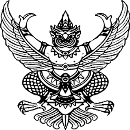 บันทึกข้อความส่วนราชการ  กลุ่มบริหารงานวิชาการ โรงเรียนศรีอยุธยาในพระอุปถัมภ์ฯที่        วก....................../2567		วันที่ .............................................. 	เรื่อง    	ขอส่งรายงานวิจัยในชั้นเรียน ภาคเรียนที่ 2 ปีการศึกษา 2566เรียน	ผู้อำนวยการโรงเรียนศรีอยุธยา ในพระอุปถัมภ์ฯสิ่งที่ส่งมาด้วย	รายงานวิจัยในชั้นเรียน ภาคเรียนที่ 2 ปีการศึกษา 2566		ตามที่ข้าพเจ้า ......................................................................... ตำแหน่ง.................................. สังกัดกลุ่มสาระการเรียนรู้...........................................ได้รับมอบหมายให้ปฏิบัติหน้าที่สอนรายวิชา......................... ระดับชั้น..................... ประจำภาคเรียนที่ 2 ปีการศึกษา ๒๕๖6 นั้น ข้าพเจ้าได้จัดทำรายงานวิจัยในชั้นเรียน 
เรื่อง..................................................................ซึ่งข้าพเจ้าได้ดำเนินการตามระเบียบวิธีวิจัยเสร็จเป็นที่เรียบร้อยแล้ว		ในการนี้ ข้าพเจ้าขอส่งรายงานวิจัยในชั้นเรียน ภาคเรียนที่ 2 ปีการศึกษา 2566 
ตามรายละเอียดที่แนบเรียนมาพร้อมหนังสือฉบับนี้		จึงเรียนมาเพื่อโปรดทราบและพิจารณา							ลงชื่อ		(.........................................)	ตำแหน่ง....................................ความเห็นของหัวหน้ากลุ่มสาระการเรียนรู้……………………………………………………………………………………………………………………………………………………………………………………………………………………………………………………………………………………………………………………………………	ลงชื่อ							            (......................................)						              หัวหน้ากลุ่มสาระการเรียนรู้.................ความเห็นของรองผู้อำนวยการกลุ่มบริหารวิชาการ……………………………………………………………………………………………………………………………………………………………………………………………………………………………………………………………………………………………………………………………………	ลงชื่อ							              (นายเจตเจริญ มาสีสุก)						               รองผู้อำนวยการกลุ่มบริหารวิชาการความเห็นของผู้อำนวยการโรงเรียน……………………………………………………………………………………………………………………………………………………………………………………………………………………………………………………………………………………………………………………………………							ลงชื่อ								    (นายกิตติศักดิ์  สมพล)							ผู้อำนวยการโรงเรียนศรีอยุธยา  ในพระอุปถัมภ์ฯ